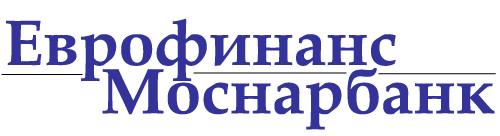 Приложение №4к Приказу № ____ от «___» ________2017г.Formulario para personas jurídicasАнкета юридического лицаParte IЧасть IDatos a rellenar por el ClienteИнформация, заполняемая КлиентомTodas las casillas del presente formulario tienen que rellenarse obligatoriamente (cuando cumplimente los datos no debe dejar ninguna casilla vacía, si no procede escriba «no»).Все поля данной анкеты являются обязательными к заполнению (при заполнении сведений не должно быть пустых граф, при отсутствии реквизита проставляется «нет»).Datos sobre la presencia/ausencia de beneficiariosСведения о наличии/отсутствии выгодоприобретателейAl realizar cualquier operación bancaria u otra transacción a favor del beneficiario, en este sentido incluso actuando en virtud del  contrato de agencia, del contrato de mandato, de comisiones, de la gestión fiduciaria me comprometo a presentar en el Banco los documentos que contienen información sobre el beneficiario y son la base para realizar las transacciones.При проведении какой-либо банковской операции и иной сделки к выгоде выгодоприобретателя, в том числе действуя на основании агентского договора, договоров поручения, комиссии, доверительного управления обязуюсь предоставлять в Банк документы, являющиеся основанием для совершения операций, содержащие сведения о выгодоприобретателеParte IIЧасть IIDatos de la persona física - Propietario beneficiarioСведения о физическом лице - Бенефициарном владельцеEste párrafo del Formulario no se rellena en caso si (marque la opción que corresponda): Настоящий блок Анкеты не заполняется в следующих случаях (при совпадении с 
нижеперечисленным - нужное отметить):□ la estructura de la propriedad y (o) la estructura de su compañía – no residente no implica un proprietario beneficiarioструктура собственности и (или) организационная структура Вашей организации – нерезидента не предполагает наличие бенефициарного владельца;□ El requisito de divulgar información sobre los proprietarios beneficiarios establecido en el artículo 6.1 de la Ley Federal del 07.08.2001 № 115-FZ “Relativa a la legalización (blanqueo) de ingresos obtenidos por medios ilícitos y financiamiento del terrorismo” no se aplica a la organización ya que la misma es:на организацию не распространяется обязанность по раскрытию информации о своих бенефициарных владельцах, предусмотренная статьей 6.1 Федерального закона от 07.08.2001 № 115-ФЗ «О противодействии легализации (отмыванию) доходов, полученных преступным путем, и финансированию терроризма», поскольку она является:□	un órgano del gobierno de la Federación de Rusia, una autoridad pública de un sujeto de la Federación de Rusia, cualquier otra autoridad pública, autoridad local, una organización que esté a cargo de los últimos, un fondo estatal no presupuestario, una corporación pública o una organización, en la que la Federación de Rusia, un sujeto de la Federación de Rusia o un municipio tenga más de 50 por ciento de las acciones (participaciones) del capital;органом государственной власти РФ, органом государственной власти субъекта РФ, иным государственным органом, органом местного самоуправления, учреждением, находящимся в их ведении, государственным внебюджетным фондом, государственной корпорацией или организацией, в которой Российская Федерация, субъект РФ либо муниципальное образование имеют более 50 процентов акций (долей) в капитале;□	un órgano de autoridad pública de un país extranjero;органом государственной власти иностранного государства;□	el Banco de Rusia;Банком России;□	una organización internacional, un país extranjero o una unidad administrativa y territorial de un estado extranjero que tenga autonomía legal;международной организацией, иностранным государством или административно-территориальной единицей иностранных государств, обладающей самостоятельной правоспособностью;□	un emisor de valores aceptados para negociaciones en los mercados bursátiles, que revela la información en conformidad a la legislación de la Federación de Rusia sobre los valores;эмитентом ценных бумаг, допущенных к организованным торгам, который раскрывает информацию в соответствии с законодательством Российской Федерации о ценных бумагах;□	una organización extranjera, cuyos valores hayan sido incluidos a la lista de una bolsa de valores extranjera que esté en la lista aprobada por el Banco de Rusia6;иностранной организацией, ценные бумаги которой прошли процедуру листинга на иностранной бирже, входящей в перечень, утвержденный Банком России;□	una estructura extranjera sin formar una persona jurídica, cuya forma de organización no presupone un propietario beneficiario ni un único órgano ejecutivo.иностранной структурой без образования юридического лица, организационная форма которой не предусматривает наличия бенефициарного владельца, а также единоличного исполнительного органа.Por la presente el Cliente da fe de la veracidad de los datos, cumplimentados en el formulario, incluidos, en la parte I y II del Formulario.Настоящим Клиент подтверждает достоверность сведений, изложенных в Анкете, в том числе, в I, II частях АнкетыEn caso de discrepancias entre la información facilitada en el Formulario y otros documentos del Cliente, el Banco se rige por los documentos estatuarios, así como la información del Registro único estatal de las personas jurídicas (www.nalog.ru) y otros medios de acceso público.В случае расхождения сведений, содержащихся в Анкете и в учредительных и иных документах Клиента, Банк руководствуется учредительными документами, а также информацией из Единого государственного реестра юридических лиц (www.nalog.ru) и иных доступных публичных ресурсов.Nombre completo, nombre comercial completoПолное наименование, полное фирменное наименованиеNombre completo, nombre comercial completoПолное наименование, полное фирменное наименованиеNombre abreviado, nombre comercial abreviadoСокращенное наименование, сокращенное фирменное наименованиеNombre abreviado, nombre comercial abreviadoСокращенное наименование, сокращенное фирменное наименованиеNombre, nombre comercial en idioma extranjero (nombre oficial, nombre oficial en idioma extranjero. Al no haber el último, se indica un nombre cualquiera, determinado independientemente por el Cliente, en inglés o transcrito en alfabeto latino)Наименование, сокращенное фирменное наименование на иностранном языке (официальное наименование, фирменное наименование на иностранном языке. При его отсутствии указывается произвольное наименование на английском языке или в латинской транскрипции, самостоятельно определенное Клиентом)Nombre, nombre comercial en idioma extranjero (nombre oficial, nombre oficial en idioma extranjero. Al no haber el último, se indica un nombre cualquiera, determinado independientemente por el Cliente, en inglés o transcrito en alfabeto latino)Наименование, сокращенное фирменное наименование на иностранном языке (официальное наименование, фирменное наименование на иностранном языке. При его отсутствии указывается произвольное наименование на английском языке или в латинской транскрипции, самостоятельно определенное Клиентом)Forma de organización jurídica (marcar lo necesario)Организационно-правовая форма (нужное отметить):Forma de organización jurídica (marcar lo necesario)Организационно-правовая форма (нужное отметить):Forma de organización jurídica (marcar lo necesario)Организационно-правовая форма (нужное отметить): sociedad mercantil коммерческая организация organización internacional intergubernamentalмежправительственная международная организация organización internacional intergubernamentalмежправительственная международная организация organización sin fines de lucro некоммерческая организация organización no gubernamental extranjeras sin fines de lucroиностранная некоммерческая неправительственная организация organización no gubernamental extranjeras sin fines de lucroиностранная некоммерческая неправительственная организацияNIF (número nacional ruso de identificación fiscal, según sus siglas rusas) o KIO (código de empresa extranjera) / KPP (código del motivo de registro fiscal)ИНН (КИО)/ КППNIF (número nacional ruso de identificación fiscal, según sus siglas rusas) o KIO (código de empresa extranjera) / KPP (código del motivo de registro fiscal)ИНН (КИО)/ КППOKPO (Clasificación rusa de empresas y organizaciones) (siempre que haya)ОКПО (при наличии)OKPO (Clasificación rusa de empresas y organizaciones) (siempre que haya)ОКПО (при наличии)OKATO (Clasificación rusa de la división administrativa y territorial de la entidad) (siempre que haya)ОКАТО (при наличии)OKATO (Clasificación rusa de la división administrativa y territorial de la entidad) (siempre que haya)ОКАТО (при наличии)OKVED (Código del tipo de actividad económica)ОКВЭДOKVED (Código del tipo de actividad económica)ОКВЭДNúmero de registro estatal principal - para los residentesОсновной государственный регистрационный номер - для резидентаNúmero de registro estatal principal - para los residentesОсновной государственный регистрационный номер - для резидентаNúmero de inscripción de la acreditación de la sucursal o de la oficina de representación de la persona jurídica extranjera ante el registro público de sucursales acreditados y oficinas de representación de personas jurídicas extranjeras, y el número de registro de la persona jurídica en el lugar de constitución y registro - para no residentesНомер записи об аккредитации филиала, представительства иностранного юридического лица в государственном реестре аккредитованных филиалов, представительств иностранных юридических лиц, регистрационный номер юридического лица по месту учреждения и регистрации - для нерезидентаFecha de registro públicoДата государственной регистрацииDirección de contacto ( dirección del registro estatal) ( para filiales de persona jurídica se indica también la dirección de la organización matriz): Código postal, País, región (república, territorio), comarca, población (ciudad, pueblo, etc.), calle, casa, bloque (edificio), piso (oficina)Адрес местонахождения (адрес государственной регистрации (для филиала юридического лица указывается место регистрации головной организации): Почтовый индекс, страна, область (республика, край), район, населенный пункт (город, село и т.п.), улица, дом, корпус (строение), квартира (офис)Dirección del domicilio de residencia (registrado): en inglés o su transcripción latina (debe coincidir con la dirección del domicilio de residencia (registrado) en rusoАдрес местонахождения на английском языке или в латинской транскрипции (должно соответствовать адресу местонахождения на русском языке)Dirección postal: código postal, país, provincia (república, territorio), región, localidad (ciudad, aldea, etc.), calle, número, bloque (edificio), número de piso (oficina)Почтовый адрес: Почтовый индекс, Страна, область (республика, край), район, населенный пункт (город, село и т.п.), улица, дом, корпус (строение), квартира (офис)Información sobre la disponibilidad o ausencia de la persona jurídica, su órgano directivo permanente, otro órgano o persona que están autorizados a actuar en nombre de la persona jurídica sin un poder en su dirección de domicilioСведения о присутствии или отсутствии по своему местонахождению юридического лица, его постоянно действующего органа управления, иного органа или лица, которые имеют право действовать от имени юридического лица без доверенности DisponibleПрисутствует Ausente* (al seleccionar este cuadro, hay de rellenar el cuadro siguiente)Отсутствует* (при выборе данного пункта заполняется следующая графа)*Dirección de domicilio efectivo del órgano directivo permanente, otro órgano de dirección o persona autorizados a actuar en nombre de la persona jurídica sin un poder.*Адрес фактического местонахождения постоянно действующего органа управления, иного органа или лица, которые имеют право действовать от имени юридического лица без доверенности.Número telefónico y faxНомера телефонов и факсовCorreo electrónicoАдрес электронной почтыAl qué tipo de negocio pertenece la persona jurídicaК каким субъектам бизнеса относится юридическое лицо□ pequeña empresaк малому бизнесу□ mediana empresaк среднему бизнесу□ gran empresaк крупному бизнесуActividades principales/ productos fabricados/ trabajos que realiza/ servicios que presta (especificar los tipos de actividad que la organización realiza actualmente / planea llevar a cabo)Основные виды деятельности / производимые товары / выполняемые работы / оказываемые услуги (указать виды, которые Организация фактически осуществляет / планирует осуществлять)Datos sobre la licencia de actividades económicas, que están sujetas a licencia: tipo, número fecha de expedición, quien la emite, periodo de actividad, lista de actividades con licenciaСведения о лицензии на право осуществления деятельности, подлежащей лицензированию: вид, номер, дата выдачи, кем выдан, срок действия, перечень лицензируемой деятельностиEl status del residente fiscal extranjero Определение статуса иностранного налогового резидентаEl status del residente fiscal extranjero Определение статуса иностранного налогового резидентаEl status del residente fiscal extranjero Определение статуса иностранного налогового резидентаEl status del residente fiscal extranjero Определение статуса иностранного налогового резидентаEl Cliente es residente fiscal de un país extranjeroКлиент является налоговым резидентом иностранного государстваEl Cliente es residente fiscal de un país extranjeroКлиент является налоговым резидентом иностранного государства Sí /Да No /НетSi la respuesta es “Sí” favor indicar los países extranjeros en los cuales el Cliente se considera residente, así como el código identificativo del contribuyente extranjeroПри ответе "ДА" указать иностранное государство, налоговым резидентом которого является клиент, а также идентификационный код иностранного налогоплательщикаForma parte su entidad de un grupo o un holding?Входит ли Ваша Организация в состав группы или холдинга? Sí (proporcione el nombre del grupo o holding)да (укажите наименование группы или холдинга)__________________________________________________________________ NoнетDatos sobre los órganos de gestión de su entidad (la estructura y el personal de los órganos de gestión según los documentos constitutivos (con excepción de la información sobre la composición de los accionistas (participantes) de la persona jurídica, propietarios de menos del uno por ciento de las acciones (participaciones) de la persona jurídica). La información sobre la composición de los órganos de gestión puede ser proporcionada por el Cliente en forma de documentos independientes (resoluciones/protocolos sobre nombramientos, extractos de registros de accionistas, lista de participantes)Сведения об органах управления Вашей Организации (Структура и персональный состав органов управления в соответствии с учредительными документами (за исключением сведений о персональном составе акционеров (участников) юридического лица, владеющих менее чем одним процентом акций (долей) юридического лица). Сведения о персональном составе органов управления могут представляться клиентом в виде отдельных документов (решения/протоколы об избрании, выписки из реестров акционеров, список участников)Datos sobre los órganos de gestión de su entidad (la estructura y el personal de los órganos de gestión según los documentos constitutivos (con excepción de la información sobre la composición de los accionistas (participantes) de la persona jurídica, propietarios de menos del uno por ciento de las acciones (participaciones) de la persona jurídica). La información sobre la composición de los órganos de gestión puede ser proporcionada por el Cliente en forma de documentos independientes (resoluciones/protocolos sobre nombramientos, extractos de registros de accionistas, lista de participantes)Сведения об органах управления Вашей Организации (Структура и персональный состав органов управления в соответствии с учредительными документами (за исключением сведений о персональном составе акционеров (участников) юридического лица, владеющих менее чем одним процентом акций (долей) юридического лица). Сведения о персональном составе органов управления могут представляться клиентом в виде отдельных документов (решения/протоколы об избрании, выписки из реестров акционеров, список участников)Órgano de gestiónОрган управленияComposición personal (Nombre, apellido)Персональный состав (ФИО)Junta directivaСовет директоров (Наблюдательный совет)GerenteРуководительGerencia administrativaПравление (дирекция)Otras personas autorizadas a actuar en nombre de su organización sin un poderИные лица, имеющие право действовать от имени Вашей Организации без доверенностиDatos del órgano ejecutivo unipersonal de la persona jurídicaСведения о единоличном исполнительном органе юридического лицаDatos del órgano ejecutivo unipersonal de la persona jurídicaСведения о единоличном исполнительном органе юридического лицаApellidos, nombre, patronímico (si hubiere)Фамилия, имя и отчество (при наличии последнего)Fecha y lugar de nacimientoДата и место рожденияNacionalidadГражданствоDatos del documento de identidad (tipo de documento, serie (si procede) y número, fecha de emisión, denominación del órgano expedidor y código de la subdivisión (si procede)Реквизиты документа, удостоверяющего личность (вид документа, серия (при наличии) и номер, дата выдачи, наименование органа, выдавшего документ и код подразделения (при наличии)Dirección de domicilio (registro) o lugar de residenciaАдрес места жительства (регистрации) или места пребыванияNIF (Número de identidad fiscal) (si procede)ИНН (при наличии)Datos de los accionistas (participantes) propietarios de acciones (participaciones) del 1% y másСведения об акционерах (участниках), владеющих акциями (долями участия) в размере 1% и болееDatos de los accionistas (participantes) propietarios de acciones (participaciones) del 1% y másСведения об акционерах (участниках), владеющих акциями (долями участия) в размере 1% и болееInformación sobre el control del EstadoCведения о наличии контроля со стороны государстваInformación sobre el control del EstadoCведения о наличии контроля со стороны государстваEs esta entidad una empresa pública unitaria o una empresa pública?Является ли Ваша Организация государственным унитарным предприятием или государственным казенным предприятием Sí / да                     No / нетEs esta entidad una sucursal de la persona jurídica con participación estatal, tomando en cuenta las provisiones del artículo 67.3 1 del Capítulo 4 del Código Civil de la Federación de Rusia?Является ли Ваша Организация дочерним обществом юридического лица с государственным участием, учитывая положения статьи 67.3 главы 4 Гражданского кодекса Российской Федерации Sí / да                     No / нетEs esta entidad una sociedad dependiente2 de la persona jurídica con participación estatal, tomando en cuenta las provisiones del artículo 6 de la Ley federal № 208-ФЗ “Sobre las sociedades anónimas”, y asimismo del artículo 6 de la Ley federal № 14-ФЗ “Sobre las sociedades de responsabilidad limitada”?Является ли Ваша Организация зависимым обществом юридического лица с государственным участием, учитывая положения статьи 6 ФЗ № 208-ФЗ «Об акционерных обществах», а также статьи 6 ФЗ №14-ФЗ «Об обществах с ограниченной ответственностью» Sí / да                     No / нетEs esta entidad una persona jurídica con participación estatal, tomando en cuenta las provisiones de los artículos 214  y 215 4 del Capítulo 13 del Código Civil de la Federación de Rusia?Является ли Ваша Организация юридическим лицом с государственным участием, учитывая положения статей 2143 и 2154 главы 13 Гражданского кодекса Российской Федерации Sí / да                     No / нетEs esta entidad una persona jurídica sujeta a control indirecto de las personas jurídicas con participación estatal, tomando en cuenta las provisiones del artículo 11.8 5 de la Ley federal № 135-ФЗ “Sobre la protección de competencia”?Является ли Ваша Организация юридическим лицом, находящимся под косвенным контролем юридических лиц с государственным участием, учитывая положения статьи 11.8 ФЗ №135-ФЗ «О защите конкуренции» Sí / да                     No / нетEn el caso de dar por lo menos una respuesta afirmativa, por favor, proporcione la información más detalladaВ случае положительного ответа на один или более вопросов, просьба предоставить более детальную информациюEn el caso de dar por lo menos una respuesta afirmativa, por favor, proporcione la información más detalladaВ случае положительного ответа на один или более вопросов, просьба предоставить более детальную информациюNombre de la persona jurídica dominanteНаименование контролирующего юридического лицаNúmero de identificación fiscal de la persona jurídica dominanteИНН контролирующего юридического лицаCuando realizo operaciones bancarias y otras transacciones actúo (es necesario marcar <<X>>):При проведении банковских операций и иных сделок наша Организация действует (нужное отметить «X»): en beneficio de otra persona, en relación a esto, presento en el Banco los datos necesarios del beneficiario según la forma establecida por el Bancoк выгоде другого лица, в связи с этим представляем в Банк соответствующие сведения о выгодоприобретателе по установленной Банком форме en beneficio propio, en relación a esto, no presento en el Banco los datos necesarios del beneficiarioв собственных интересах, в связи с этим не представляем в Банк соответствующие сведения о выгодоприобретателеEstructura de la propiedad desde los participantes directos/accionistas hasta el beneficiario final, incluyendo los participantes intermedios (obligatoriamente indíquen las participaciones*Структура владения организации от ее прямых участников/акционеров до конечного бенефициара, включая промежуточных участников (указание долей владения обязательно)Información sobre el proprietario beneficiario (la persona natural que en última instancia directa o indirectamente (a través de los terceros, incluso una persona jurídica, varias personas jurídicas o un grupo de personas jurídicas aliadas) posee / tiene una participación mayoritaria superior al 25% en el capital de su organización o bien puede directa o indirectamente controlar los actos de su Organización6).Укажите сведения о бенефициарном владельце (физическом лице, которое в конечном счете прямо или косвенно (через третьих лиц, в том числе через юридическое лицо, нескольких юридических лиц либо группу связанных юридических лиц) владеет (имеет преобладающее участие более 25 процентов в капитале) Вашей организацией либо прямо или косвенно имеет возможность контролировать действия Вашей организации7).En caso de que hayan varias personas indicadas, favor completar con la información sobre cada una de las personas jurídicasВ случае если указанных лиц несколько, заполните, пожалуйста, сведения в отношении каждого из физических лиц.Información sobre el proprietario beneficiario (la persona natural que en última instancia directa o indirectamente (a través de los terceros, incluso una persona jurídica, varias personas jurídicas o un grupo de personas jurídicas aliadas) posee / tiene una participación mayoritaria superior al 25% en el capital de su organización o bien puede directa o indirectamente controlar los actos de su Organización6).Укажите сведения о бенефициарном владельце (физическом лице, которое в конечном счете прямо или косвенно (через третьих лиц, в том числе через юридическое лицо, нескольких юридических лиц либо группу связанных юридических лиц) владеет (имеет преобладающее участие более 25 процентов в капитале) Вашей организацией либо прямо или косвенно имеет возможность контролировать действия Вашей организации7).En caso de que hayan varias personas indicadas, favor completar con la información sobre cada una de las personas jurídicasВ случае если указанных лиц несколько, заполните, пожалуйста, сведения в отношении каждого из физических лиц.Información sobre el proprietario beneficiario (la persona natural que en última instancia directa o indirectamente (a través de los terceros, incluso una persona jurídica, varias personas jurídicas o un grupo de personas jurídicas aliadas) posee / tiene una participación mayoritaria superior al 25% en el capital de su organización o bien puede directa o indirectamente controlar los actos de su Organización6).Укажите сведения о бенефициарном владельце (физическом лице, которое в конечном счете прямо или косвенно (через третьих лиц, в том числе через юридическое лицо, нескольких юридических лиц либо группу связанных юридических лиц) владеет (имеет преобладающее участие более 25 процентов в капитале) Вашей организацией либо прямо или косвенно имеет возможность контролировать действия Вашей организации7).En caso de que hayan varias personas indicadas, favor completar con la información sobre cada una de las personas jurídicasВ случае если указанных лиц несколько, заполните, пожалуйста, сведения в отношении каждого из физических лиц.1. Apellidos, nombre, patronímico (si procede, el último)Фамилия, имя и отчество (при наличии последнего)1. Apellidos, nombre, patronímico (si procede, el último)Фамилия, имя и отчество (при наличии последнего)Lugar y fecha de nacimientoДата и место рожденияNacionalidadГражданствоDetalles del documento identificativo: Реквизиты документа, удостоверяющего личность:- tipo de documento- вид документа- serie (si procede) y número de documento- серия (при наличии) и номер документа- fecha de expedición del documento- дата выдачи документа- nombre de  expedidora del documento y equipo (si procede)- наименование органа, выдавшего документ и код подразделения (при наличии)Dirección del domicilio habitual (registrado) o domicilio de residenciaАдрес места жительства (регистрации) или места пребыванияNIF (si procede)ИНН (при наличии)El número de la cuenta individual de la seguridad social del asegurado en el sistema del seguro obligatorio de pensiones (si procede)Страховой номер индивидуального лицевого счета застрахованного лица в системе обязательного пенсионного страхования (при наличии)Lugar y fecha de nacimientoДата и место рожденияNacionalidadГражданствоDetalles del documento identificativo: Реквизиты документа, удостоверяющего личность:- tipo de documento- вид документа- serie (si procede) y número de documento- серия (при наличии) и номер документа- fecha de expedición del documento- дата выдачи документа- nombre de  expedidora del documento y equipo (si procede)- наименование органа, выдавшего документ и код подразделения (при наличии)Dirección del domicilio habitual (registrado) o domicilio de residenciaАдрес места жительства (регистрации) или места пребыванияNIF (si procede)ИНН (при наличии)El número de la cuenta individual de la seguridad social del asegurado en el sistema del seguro obligatorio de pensiones (si procede)Страховой номер индивидуального лицевого счета застрахованного лица в системе обязательного пенсионного страхования (при наличии)Obligatorio para ciudadanos extranjeros/apátridas ( si los hubiere):Дополнительно для иностранных граждан/лиц без гражданства (если имеются):Datos de la tarjeta migratoria*:Данные миграционной карты*:- número de tarjeta- номер карты- fecha del inicio del periodo de la estancia en  de Rusia- дата начала срока пребывания в РФ- fecha de la finalización del periodo de la estancia en  de Rusia- дата окончания срока пребывания в РФ* la información facilitada por los ciudadanos extranjeros y apátridas, que residen en territorio de  de Rusia, si en el caso previsto en la legislación de  de Rusia, les será necesario disponer una tarjeta migratoria. * сведения указываются иностранными лицами и лицами без гражданства, находящимися на территории РФ, в случае если необходимость наличия у них миграционной карты предусмотрена законодательством РФ.Datos del documento, que acredita el derecho del ciudadano extranjero o apátrida a la estancia (residencia) en  de Rusia. Данные документа, подтверждающего право иностранного гражданина или лица без гражданства на пребывание (проживание) в РФ*:- tipo de documento ( por ejemplo, el permiso de residencia; el permiso de residencia temporal; el visado)- вид документа (например, вид на жительство; разрешение на временное проживание; виза)- serie ( si procede) y número de documento- серия (если имеется) и номер документа- fecha del inicio del derecho a estancia (residencia)- дата начала срока действия права пребывания (проживания)- fecha de la finalización del derecho a estancia (residencia)- дата окончания срока действия права пребывания (проживания)*información se facilita por los ciudadanos extranjeros y apátridas, que residen en el territorio de  de Rusia, si en el caso -previsto en la legislación de  de Rusia les sea necesario disponer del documento que acredite al ciudadano extranjero o apátrida la estancia (residencia) en  de Rusia.* сведения указываются иностранными лицами и лицами без гражданства, находящимися на территории РФ, в случае если необходимость наличия у них документа, подтверждающего право иностранного гражданина или лица без гражданства на пребывание (проживание) в РФ, предусмотрена законодательством РФ.Número de teléfono y fax, dirección de correo electrónicoНомер телефона и факса, адрес электронной почтыObligatorio para ciudadanos extranjeros/apátridas ( si los hubiere):Дополнительно для иностранных граждан/лиц без гражданства (если имеются):Datos de la tarjeta migratoria*:Данные миграционной карты*:- número de tarjeta- номер карты- fecha del inicio del periodo de la estancia en  de Rusia- дата начала срока пребывания в РФ- fecha de la finalización del periodo de la estancia en  de Rusia- дата окончания срока пребывания в РФ* la información facilitada por los ciudadanos extranjeros y apátridas, que residen en territorio de  de Rusia, si en el caso previsto en la legislación de  de Rusia, les será necesario disponer una tarjeta migratoria. * сведения указываются иностранными лицами и лицами без гражданства, находящимися на территории РФ, в случае если необходимость наличия у них миграционной карты предусмотрена законодательством РФ.Datos del documento, que acredita el derecho del ciudadano extranjero o apátrida a la estancia (residencia) en  de Rusia. Данные документа, подтверждающего право иностранного гражданина или лица без гражданства на пребывание (проживание) в РФ*:- tipo de documento ( por ejemplo, el permiso de residencia; el permiso de residencia temporal; el visado)- вид документа (например, вид на жительство; разрешение на временное проживание; виза)- serie ( si procede) y número de documento- серия (если имеется) и номер документа- fecha del inicio del derecho a estancia (residencia)- дата начала срока действия права пребывания (проживания)- fecha de la finalización del derecho a estancia (residencia)- дата окончания срока действия права пребывания (проживания)*información se facilita por los ciudadanos extranjeros y apátridas, que residen en el territorio de  de Rusia, si en el caso -previsto en la legislación de  de Rusia les sea necesario disponer del documento que acredite al ciudadano extranjero o apátrida la estancia (residencia) en  de Rusia.* сведения указываются иностранными лицами и лицами без гражданства, находящимися на территории РФ, в случае если необходимость наличия у них документа, подтверждающего право иностранного гражданина или лица без гражданства на пребывание (проживание) в РФ, предусмотрена законодательством РФ.Número de teléfono y fax, dirección de correo electrónicoНомер телефона и факса, адрес электронной почтыEs la persona física que actúa en calidad del poseedor beneficiario, una persona pública extranjera 8, personalidad oficial de una organización internacional pública 9, personalidad oficial pública rusa10?Является ли физическое лицо - бенефициарный владелец иностранным публичным должностным лицом8, должностным лицом публичной международной организации9, российским публичным должностным лицом10?Es la persona física que actúa en calidad del poseedor beneficiario, una persona pública extranjera 8, personalidad oficial de una organización internacional pública 9, personalidad oficial pública rusa10?Является ли физическое лицо - бенефициарный владелец иностранным публичным должностным лицом8, должностным лицом публичной международной организации9, российским публичным должностным лицом10? SÍ ( indique el nombre de Estado el nombre y la dirección del empleador y el cargo que ocupa)ДА (укажите наименование государства, наименование и адрес работодателя, занимаемую должность)NOНЕТTiene el marido/ esposa o alguno de los parientes cercanos de la persona física - titular beneficiario un cargo público extranjero, un cargo público internacional o un cargo público ruso?Является ли супруг/супруга, кто-либо из близких родственников физического лица - бенефициарного владельца иностранным публичным должностным лицом, должностным лицом публичной международной организации, российским публичным должностным лицом?Tiene el marido/ esposa o alguno de los parientes cercanos de la persona física - titular beneficiario un cargo público extranjero, un cargo público internacional o un cargo público ruso?Является ли супруг/супруга, кто-либо из близких родственников физического лица - бенефициарного владельца иностранным публичным должностным лицом, должностным лицом публичной международной организации, российским публичным должностным лицом?SÍ (indique el grado de parentesco o estado civil (esposo/a), Apellidos, Nombre, Patronímico, país, empleador y su dirección, cargo)ДА (укажите степень родства либо статус (супруг или супруга), Ф.И.О., наименование государства, наименование и адрес работодателя, занимаемую должность)NOНЕТActúa la persona física - titular beneficiario en nombre de la persona que es una persona pública extranjera, personalidad oficial de una organización internacional pública, personalidad oficial pública rusa?Действует ли физическое лицо - бенефициарный владелец от имени лица, являющегося иностранным публичным должностным лицом, должностным лицом публичной международной организации, российским публичным должностным лицом?Actúa la persona física - titular beneficiario en nombre de la persona que es una persona pública extranjera, personalidad oficial de una organización internacional pública, personalidad oficial pública rusa?Действует ли физическое лицо - бенефициарный владелец от имени лица, являющегося иностранным публичным должностным лицом, должностным лицом публичной международной организации, российским публичным должностным лицом?Sí (si actualmente la persona indicada todavía tiene su cargo o no ha pasado un año desde la fecha del cese del cargo)ДА (если в настоящее время полномочия данного лица еще не сложены, а также, если с момента сложения полномочий прошло менее года)NOНЕТFirma del Cliente (Apellidos, Nombre y Patronímico, cargo)Fecha que ha cumplimentado el formularioel ClienteПодпись Клиента (ФИО, должность)Дата заполнения анкеты Клиентом_______________________________«____» de ___________ del 20___________________________________«___» _______________ 20_____г.